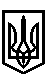 ТРОСТЯНЕЦЬКА СІЛЬСЬКА РАДАСТРИЙСЬКОГО РАЙОНУ ЛЬВІВСЬКОЇ ОБЛАСТІХVІІІ сесія VІІІ скликанняР І Ш Е Н Н Я              2021 року                                 с. Тростянець		                             № ПРОЄКТ Про передачу в оренду ТзОВ «Терранова -Агро» земельних ділянок для іншого сільськогосподарського призначення в с. Тернопілля             Розглянувши звернення ТзОВ «Терранова-Агро»  про передачу в оренду земельних ділянок для іншого сільськогосподарського призначення в с. Тернопілля, відповідно до статей 12, 93, 120, 122, 124, 126 Земельного кодексу України, статті 26 Закону України «Про місцеве самоврядування в Україні», сільська рада                                                   вирішила:              1. Надати в оренду ТзОВ «Терранова-Агро» земельну ділянку площею 0,53 га                             КН 4623088000:05:000:0082 для іншого сільськогосподарського призначення (обслуговування господарського двору) в с. Тернопілля, вул. Івасюка, 2 Миколаївського району Львівської області строком на 10 років. Встановити орендну плату у розмірі 12% від нормативної грошової оцінки земельної ділянки.               2. Надати в оренду ТзОВ «Терранова-Агро»  земельну ділянку площею 0,83 га                     КН 4623088000:01:004:0116 для іншого сільськогосподарського призначення (обслуговування господарського двору) в с. Тернопілля, вул. Шевченка, 16 Миколаївського району Львівської області строком на 10 років. Встановити орендну плату у розмірі 12% від нормативної грошової оцінки земельної ділянки.              3.  Доручити сільському голові укласти договори оренди земельних ділянок.               4. Контроль за виконанням рішення покласти на постійну комісію з питань земельних відносин, будівництва, архітектури, просторового планування, природних ресурсів та екології  (голова комісії І. Соснило).Сільський голова                                                          		                  Михайло ЦИХУЛЯК